                              სააპლიკაციო ფორმა2. ზოგადი ცნობები: *3. განათლება: საშუალო *უმაღლესი *დამატებითი ტრენინგები და კურსები           	დიახ   		არა დადებითი პასუხის შემთხვევაში მიუთითეთ: *4. უნარები: უცხო ენების ცოდნა *კომპიუტერის ცოდნა:        	      დიახ          არა     დადებითი პასუხის შემთხევვაში მიუთითეთ: *6. სამუშაო გამოცდილება:                            დიახ              არა დადებითი პასუხის შემთხვევაში, გთხოვთ მიუთითოთ სამუშაო ადგილები შრომითი საქმიანობის დაწყებიდან დღემდე (დროებითი სამუშაოს და მოხალისედ მუშაობის ჩათვლით): *         7. თქვენი ინტერესები: *  --------------------------------------------------------------------------------------------------------------------------------------------------------------------------------------------------------------------------------------------------------------------------------------------------------------------------------------------------------------------------------------------8. შეგიძლიათ დამატებით მიუთითოთ თქვენთვის საინტერესო საქმიანობის სხვა სფერო ან თქვენთვის საინტერესო სხვა პოზიცია:---------------------------------------------------------------------------------------------------------------------------------------------------------------------------------------------------------------------------------------------------------------------------------------------------------------------------------------------------------9. სამუშაო პირობებიმივლინებები: *             დიახ             არა სასურველი მინიმალური ანაზღაურება  10. რეკომენდაციებიმიუთითეთ პირები თქვენი ბოლო ორი სამსახურიდან, ვისგანაც  შეგვიძლია მოვითხოვოთ პროფესიული რეკომენდაცია. იმ შემთხვევაში თუ თქვენ არ გაქვთ სამუშაო ადგილი, მიუთითეთ უმაღლესი სასწავლებლის წარმომადგენელი: *შეგვიძლია თუ არა მოვითხოვოთ რეკომენდაცია თქვენს მიერ მითითებული რეკომენდატორებისგან:          ნებისმიერ დროს                                                             მხოლოდ სამუშაოს შემოთავაზების შემთხევევაშიგმადლობთ დაინტერესებისათვის და გისურვებთ წარმატებას!ელ. ფოსტა: career@ecovis.ge                                                   სკოლა(მიუთითეთ ქალაქი და სკოლის #)დაწყებისთარიღი    დასრულების თარიღი1.2.სასწავლო დაწესებულებაფაკულტეტიხარისხიდაწყების და დასრულების თარიღისასწავლო ცენტრი                      ტრეინინგის/კურსის დასახელება     დაწყების და დასრულების თარიღიენაცოდნის დონე ცოდნის დონე ცოდნის დონე ცოდნის დონე ენადაწყებითისაშუალოკარგითავისუფლად1.2.3.პროგრამა                     სასწავლო კურსები                სამუშაო პრაქტიკაორგანიზაცია, დაკავებული თანამდებობამუშაობის პერიოდიანაზღაურებაწამოსვლის მიზეზი უშუალო
უფროსი,  მისი ტელეფონი/ელ.ფოსტის მისამართი1.2.3.4.5.რეკომენდატორის სახელი, გვარისამუშაო ადგილი, თანამდებობასაკონტაქტო ტელეფონი,/ ელექტრონული ფოსტის მისამართი123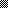 